ҠАРАР                                                                                 ПОСТАНОВЛЕНИЕ23 март  2015 й.                           № 10                                 23 марта   2015 г.О внесении  дополнений  в постановление главы администрации сельского поселения Шудекский сельсовет муниципального районаЯнаульский район Республики Башкортостанот 22 декабря 2014 года № 37   «Об утверждении Порядка администрирования доходов бюджета сельского поселения Шудекский сельсовет муниципального района Янаульский район Республики Башкортостан, администрируемых Администрацией сельского поселения Шудекский сельсовет муниципального района Янаульский район Республики Башкортостан»        В соответствии со статьей 20 Бюджетного кодекса Российской Федерации и в целях своевременного получения безвозмездных поступлений Администрация сельского поселения Шудекский сельсовет ПОСТАНОВЛЯЕТ:       1. В постановление  главы администрации сельского поселения Шудекский сельсовет муниципального района Янаульский район Республики Башкортостан от 22 декабря 2014 года № 37  «Об утверждении Порядка администрирования доходов бюджета сельского поселения Шудекский сельсовет муниципального района Янаульский район Республики Башкортостан, администрируемых Администрацией сельского поселения Шудекский сельсовет муниципального района Янаульский район Республики Башкортостан» внести следующее   дополнение:             пункт 2 добавить кодом бюджетной классификации:             791 1 08 07175 01 1000 110  «Государственная пошлина  за выдачу органом местного самоуправления поселения специального разрешения на движение по автомобильным дорогам транспортных средств, осуществляющих перевозки опасных, тяжеловесных и (или) крупногабаритных грузов, зачисляемая в бюджеты поселений».         2. Настоящее постановление  вступает в силу с момента его подписания.       3. Контроль за исполнением настоящего  постановления оставляю за собой.Главасельского поселения                                                          Б.Ж.Васиуллина                                                  БАШKОРТОСТАН  РЕСПУБЛИКАHЫЯNАУЫЛ  РАЙОНЫ МУНИЦИПАЛЬ РАЙОНЫНЫN ШУДЕК  АУЫЛ СОВЕТЫ АУЫЛ БИЛEМEHЕ  ХАКИМИEТЕ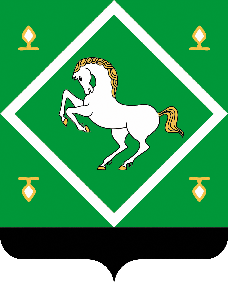 Администрация сельского поселения шудекский сельсовет МУНИЦИПАЛЬНОГО  районаЯНАУЛЬСКИЙ РАЙОН РеспубликИ Башкортостан 